English Starters: Handwriting and spelling Week 2 (27th April)Monday: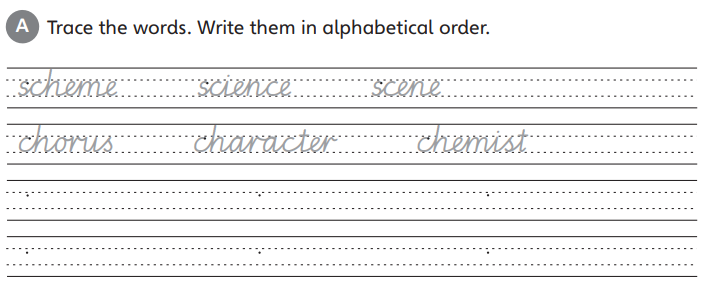 Tuesday: 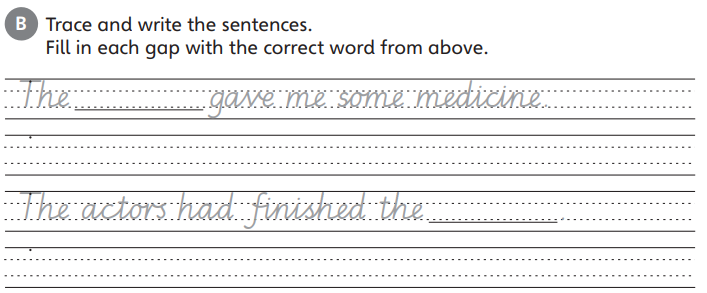 Wednesday: Homophones List as many homophones as you can e.g. see    sea night    knight Thursday: Prefixes 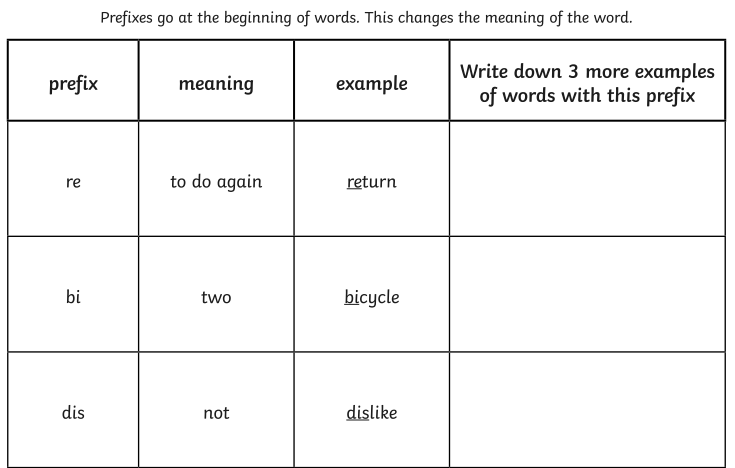 Friday- Prefixes continued 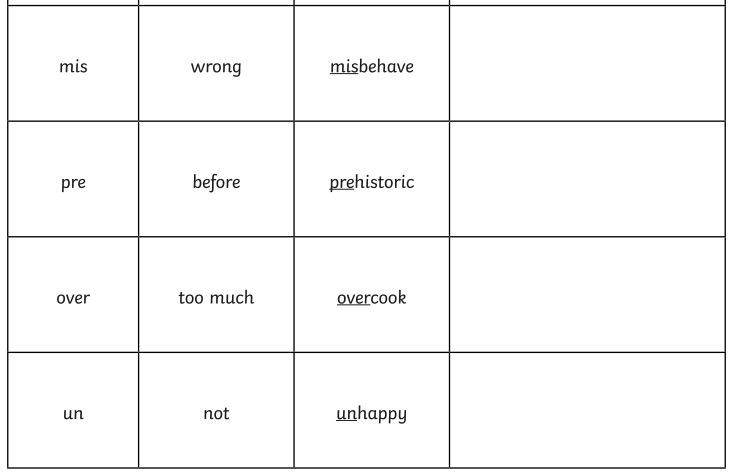 